САНКТ-ПЕТЕРБУРГСКИЙ ГОСУДАРСТВЕННЫЙ УНИВЕРСИТЕТРецензияна выпускную квалификационную работу бакалаврана тему«Основные направления совершенствования взаимодействия
бизнес-ассоциаций и предприятий в России»,  Герман Анна ВадимовнаФИО студентаЧеткость постановки целей и задач исследованияПоставленные задачи соответствуют цели исследования и просты в понимании.Обоснованность структуры и логики исследованияСодержание ВКР соответствует заявленной теме. Тема ВКР раскрыта на достаточном уровне. Наличие вклада автора в результаты исследования Присутствует авторский вклад в виде практических рекомендаций, которые изложены в третей главеНовизна и практическая значимость исследованияПредставленная выпускная квалификационная работа значима, с практической дочки зрения, для исследуемой организацииКорректность использования методов исследования и анализа экономической информацииЗаявленные методы исследования применяются корректно и последовательно. Анализ экономической информации на достаточном уровнеАктуальность используемых информационных источниковПрисутствует достаточное количество информационных источниковДостоинства работыПредставленная выпускная квалификационная работа выполнена самостоятельно. В приложении представлено большое количество наглядного материалаЗамечания  и недостатки работып. 3.3 необходимо дополнить обоснованием социально-экономического эффекта, который возможно было бы получить от реализации названых автором рекомендаций (мини-прогноз развития (функционирования))Вопросы для защиты………………………………………………………………………………………..………………………………………………………………………………………..Допуск к защите и оценка работыВыпускная квалификационная работа допускается к защите, оценка – «хорошо» («С»)А – отлично, В – оч.хорошо, С-хорошо, D-удовлетворительно, Е –посредственно, F - неудовлетворительноРецензентк.э.н., доцент кафедры экономической теории и социальной политики   		О.А. Соловьева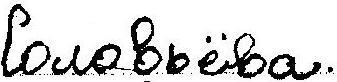 25.05.2017 г.